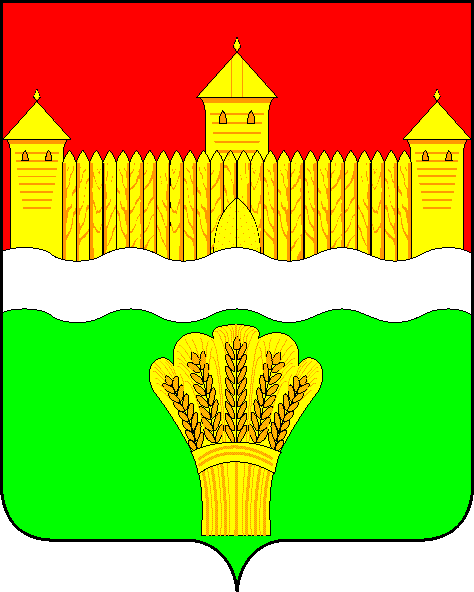 КЕМЕРОВСКАЯ ОБЛАСТЬ - КУЗБАСССОВЕТ НАРОДНЫХ ДЕПУТАТОВКЕМЕРОВСКОГО МУНИЦИПАЛЬНОГО ОКРУГАПЕРВОГО СОЗЫВАСЕССИЯ № 33РЕШЕНИЕот «23» декабря 2021 № 522г. КемеровоО внесении изменений в решение Совета народных депутатов Кемеровского муниципального округа от 27.02.2020 № 80 «Об утверждении Примерного положения об оплате труда работников муниципальных учреждений культуры и муниципальных образовательных организаций культуры и искусств Кемеровского муниципального округа, созданных в форме учреждений»В соответствии с Федеральным законом от 06.10.2003 № 131-ФЗ «Об общих принципах организации местного самоуправления в Российской Федерации», постановлением Коллегии Администрации Кемеровской области от 29.03.2011 № 125 «Об оплате труда работников государственных учреждений культуры, искусства, кино и государственных образовательных организаций культуры и искусств Кемеровской области, созданных в форме учреждений», постановлением правительства Кемеровской области-Кузбасса от 30.11.2021 № 719 «Об увеличении фондов оплаты труда работников государственных учреждений Кемеровской области – Кузбасса», руководствуясь частью 1 статьи 71 Устава Кемеровского муниципального округа, Совет народных депутатов Кемеровского муниципального округаРЕШИЛ:	1. 	Внести изменения в решение Совета народных депутатов Кемеровского муниципального округа от 27.02.2020 № 80 «Об утверждении Примерного положения об оплате труда работников муниципальных учреждений культуры и муниципальных образовательных организаций культуры и искусств Кемеровского муниципального округа, созданных в форме учреждений», изложив приложения 1-7 к Примерному положению об оплате труда работников муниципальных учреждений культуры и муниципальных образовательных организаций культуры и искусств Кемеровского муниципального округа, созданных в форме учреждений в редакции согласно приложению к настоящему решению.	2. 	Опубликовать настоящее решение в газете «Заря» и на официальном сайте Совета народных депутатов Кемеровского муниципального округа в информационно-телекоммуникационной сети «Интернет».	3. Контроль за исполнением настоящего решения возложить на Бушмину З.П. - председателя комитета по социальным вопросам.	4. Решение вступает в силу со дня его официального опубликования и распространяет свое действие на правоотношения, возникшие с 01.12.2021.Исполняющий обязанностипредседателя Совета народных депутатовКемеровского муниципального округа                                            Д.Г. ЛевинГлава округа                                                                                       М.В. КоляденкоПРИЛОЖЕНИЕк решению Совета народных депутатовКемеровского муниципального округаот «23» декабря 2021 г. № 522ПРИЛОЖЕНИЕ 1к Примерному положениюоб оплате труда работниковмуниципальных  учреждений культуры и муниципальных образовательныхорганизаций культуры и искусствКемеровского муниципального округа,созданных в форме учрежденийПрофессиональные квалификационные группыдолжностей руководителей, специалистов и служащих в сфере культуры, искусства и кинематографии Кемеровского муниципального округаПРИЛОЖЕНИЕ 2к Примерному положениюоб оплате труда работниковмуниципальных учреждений культуры и муниципальных образовательныхорганизаций культуры и искусствКемеровского муниципального округа,созданных в форме учрежденийПрофессиональные квалификационные группыобщеотраслевых должностей руководителей,специалистов и служащихПримечание: за исключением случаев, когда должность с наименованием «главный» является составной частью должности руководителя или заместителя руководителя организации либо исполнение функций по должности специалиста с наименованием «главный» возлагается на руководителя или заместителя руководителя организации.ПРИЛОЖЕНИЕ 3к Примерному положениюоб оплате труда работниковмуниципальных учреждений культурыи муниципальных образовательныхорганизаций культуры и искусствКемеровского муниципального округа,созданных в форме учрежденийПрофессиональная квалификационная группадолжностей педагогических работников муниципальныхобразовательных организаций культуры и искусств Кемеровского муниципального округа, созданных в форме учрежденийПРИЛОЖЕНИЕ 4к Примерному положениюоб оплате труда работниковмуниципальных учреждений культурыи муниципальных образовательныхорганизаций культуры и искусствКемеровского муниципального округа,созданных в форме учрежденийПрофессиональная квалификационная группадолжностей руководителей структурных подразделениймуниципальных образовательных организаций культуры иискусств Кемеровского муниципального округа,созданных в форме учрежденийПРИЛОЖЕНИЕ  5к Примерному положениюоб оплате труда работниковмуниципальных учреждений культурыи муниципальных образовательныхорганизаций культуры и искусствКемеровского муниципального округа,созданных в форме учрежденийПрофессиональная квалификационная группадолжностей работников учебно-вспомогательного персоналапервого уровня муниципальных образовательных организацийкультуры и искусств Кемеровского муниципального округа, созданных в форме учрежденийПРИЛОЖЕНИЕ  6к Примерному положениюоб оплате труда работниковмуниципальных учреждений культурыи муниципальных образовательныхорганизаций культуры и искусствКемеровского муниципального округа,созданных в форме учрежденийПрофессиональные квалификационные группыпрофессий рабочих в сфере культуры, искусства и кинематографии Кемеровского муниципального округаПРИЛОЖЕНИЕ  7к Примерному положениюоб оплате труда работниковмуниципальных учреждений культурыи муниципальных образовательныхорганизаций культуры и искусствКемеровского муниципального округа,созданных в форме учрежденийПрофессиональные квалификационные группы общеотраслевых профессий рабочих№ п/пНаименование должностейОклад по профессиональной квалифи-кационной группе, руб.Повышаю-щий коэф-фициентОклад, должностной оклад (ставка)руб.12345Профессиональная квалификационная группа первого уровняПрофессиональная квалификационная группа первого уровня3106Первый квалификационный уровеньПервый квалификационный уровень1Заведующий билетными кассами1среднее профессиональное образование и стаж работы по профилю деятельности не менее 3 лет или среднее общее образование и стаж работы по профилю деятельности не менее 5 лет1,54247892Заведующий фильмобазой1,54247893Суфлер3в других театрах и художественных коллективах;1,39043173в театрах оперы и балета, в театрах музыкальной комедии, в музыкально-драматических, драматических театрах, театрах юного зрителя, в театрах кукол1,6965268Второй квалификационный уровеньВторой квалификационный уровень1Аккомпаниатор1аккомпаниатор II категории - среднее профессиональное образование без предъявления требований к стажу работы;1,54247891аккомпаниатор I категории - высшее профессиональное образование без предъявления требований к стажу работы или среднее профессиональное образование и стаж работы по профилю деятельности не менее 3 лет1,86958052Ассистенты режиссера, дирижера, балетмейстера, хормейстера, звукооформителя, художественного руководителя2высшее профессиональное образование без предъявления требований к стажу работы или среднее профессиональное образование и стаж работы в должности артиста не менее 3 лет;1,69652682высшее профессиональное образование и стаж работы по профилю не менее 3 лет или среднее профессиональное образование и стаж работы в должности артиста или ассистента, помощника режиссера, дирижера, балетмейстера, хормейстера, звукооформителя, художественного руководителя не менее 5 лет2,05363773Заведующий костюмерной3среднее профессиональное образование и стаж работы по профилю деятельности не менее 3 лет или начальное профессиональное образование и стаж работы по профилю деятельности не менее 5 лет1,86958054Корректор1,86958055Культорганизатор5культорганизатор II категории - высшее профессиональное образование без предъявления требований к стажу работы или среднее профессиональное образование и стаж работы по профилю деятельности не менее 3 лет;1,54247895культорганизатор I категории - высшее профессиональное образование и стаж работы по профилю деятельности не менее 1 года или среднее профессиональное образование и стаж работы по профилю деятельности не менее 5 лет1,86958056Организатор экскурсий6среднее профессиональное образование или среднее (полное) общее образование и индивидуальная подготовка без предъявления требований к стажу работы;1,54247896высшее профессиональное образование без предъявления требований к стажу работы или среднее профессиональное образование и стаж работы по профилю деятельности не менее 3 лет1,86958057Репетитор (всех специальностей) по технике речи, репетитор (всех специальностей) по сценическому искусству7без предъявления требований к стажу работы;1,54247897стаж работы по профилю не менее 3 лет1,86958058Помощник режиссера, балетмейстера, дирижера, звукооформителя, кинорежиссера, хормейстера, художественного руководителя8высшее профессиональное образование без предъявления требований к стажу работы или среднее профессиональное образование и стаж работы в должности артиста не менее 3 лет;1,69652688высшее профессиональное образование и стаж работы по профилю не менее 3 лет или среднее профессиональное образование и стаж работы в должности артиста или ассистента, помощника режиссера, балетмейстера, дирижера, звукооформителя, кинорежиссера, хормейстера, художественного руководителя не менее 5 лет2,05363779Руководитель кружка9руководитель кружка - среднее профессиональное образование без предъявления требований к стажу работы;1,54247899руководитель кружка II категории - высшее профессиональное образование без предъявления требований к стажу работы или среднее профессиональное образование и стаж работы в культурно-просветительных учреждениях и организациях не менее 3 лет;1,69652689руководитель кружка I категории- высшее профессиональное образование и стаж работы по профилю деятельности не менее 3 лет1,869580510Контролер билетный1,390431711Старший контролер1,390431712Смотритель, музейный смотритель12среднее профессиональное образование без предъявления требований к стажу работы или среднее (полное) общее образование и стаж работы в музеях не менее 2 лет1,3904317Профессиональная квалификационная группа второго уровняПрофессиональная квалификационная группа второго уровня3207Первый квалификационный уровеньПервый квалификационный уровень1Аккомпаниатор-концертмейстер1аккомпаниатор-концертмейстер II категории - высшее профессиональное образование без предъявления требований к стажу работы или среднее профессиональное образование и стаж работы по профилю не менее 3 лет;1,64352691аккомпаниатор-концертмейстер I категории - высшее профессиональное образование и стаж работы по профилю не менее 5 лет;2,18670111аккомпаниатор-концертмейстер высшей категории - высшее профессиональное образование и стаж работы по профилю не менее 10 лет;2,8183,038903797431аккомпаниатор-концертмейстер ведущий мастер сцены - высшее профессиональное образование и стаж работы по профилю не менее 10 лет2,8183,038903797432Артист вспомогательного состава1,49347883Лектор (экскурсовод)3лектор (экскурсовод) - высшее профессиональное образование без предъявления требований к стажу работы или среднее профессиональное образование и стаж лекционной (экскурсионной) работы не менее 3 лет;1,64352693лектор (экскурсовод) II категории - высшее профессиональное образование и стаж лекционной (экскурсионной) работы не менее 3 лет или среднее профессиональное образование и стаж лекционной (экскурсионной) работы не менее 5 лет;1,81058053лектор (экскурсовод) I категории - высшее профессиональное образование и стаж лекционной (экскурсионной) работы не менее 5 лет;2,18670113лектор (экскурсовод) I категории - высшее профессиональное образование и стаж лекционной (экскурсионной) работы не менее 7 лет2,39976944Редактор библиотеки, клубного учреждения, музея, научно-методического центра народного творчества, дома народного творчества, центра народной культуры (культуры и досуга) и других аналогичных учреждений и организаций4редактор - высшее профессиональное образование без предъявления требований к стажу работы или среднее профессиональное образование и стаж работы в культурно-просветительных учреждениях и организациях не менее 2 лет;1,64352694редактор II категории - высшее профессиональное образование и стаж работы в должности редактора не менее 3 лет или среднее профессиональное образование и стаж работы в культурно-просветительных учреждениях и организациях не менее 3 лет;1,81058054редактор I категории - высшее профессиональное образование и стаж работы в должности редактора II категории не менее 3 лет2,1867011Второй квалификационный уровеньВторой квалификационный уровень1Артисты - концертные исполнители (всех жанров), кроме артистов - концертных исполнителей вспомогательного состава1артисты - концертные исполнители II категории - высшее профессиональное образование без предъявления требований к стажу работы или среднее профессиональное образование и стаж работы по профилю не менее 3 лет;1,98863791артисты - концертные исполнители I категории - высшее профессиональное образование и стаж работы по профилю не менее 3 лет или среднее профессиональное образование и стаж работы по профилю не менее 5 лет;2,59983351артисты - концертные исполнители высшей категории - высшее профессиональное образование и стаж работы по профилю не менее 5 лет или среднее профессиональное образование и стаж работы по профилю не менее 10 лет;3,03897431артисты - концертные исполнители ведущие мастера сцены - высшее профессиональное образование и стаж работы по профилю не менее 5 лет или среднее профессиональное образование и стаж работы по профилю не менее 10 лет3,289105482Артист оркестра ансамблей песни и танца; артист эстрадного оркестра (ансамбля) - все артисты оркестра, кроме отнесенных к 3, 4 квалификационным уровням2артист II категории в эстрадном оркестре (ансамбле) - высшее музыкальное или среднее музыкальное образование без предъявления требований к стажу работы;1,64352692артист I категории в эстрадном оркестре (ансамбле) - высшее музыкальное образование и стаж работы в оркестре (ансамбле) не менее 3 лет или среднее музыкальное образование и стаж работы в оркестре (ансамбле) не менее 5 лет; артист II категории в ансамбле песни и танца - высшее музыкальное или среднее музыкальное образование без предъявления требований к стажу работы;1,9881,988637663762артист I категории в ансамбле песни и танца - высшее музыкальное образование и стаж работы в оркестре (ансамбле) не менее 3 лет или среднее музыкальное образование и стаж работы в оркестре (ансамбле) не менее 5 лет2,39976943Администратор - кроме администраторов, отнесенных к 3 квалификационному уровню3в других театрах, художественных коллективах и культурно-просветительных учреждениях;1,81058053в театрах оперы и балета, в театрах музыкальной комедии (оперетты), в музыкально-драматических, драматических театрах, театрах юного зрителя, театрах кукол, филармониях, музыкальных и танцевальных коллективах, концертных организациях, концертных залах, цирках и крупнейших культурно-просветительных учреждениях2,18670114Администратор цифрового показа –кроме администраторов цифрового показа, отнесенных к 3 квалификационному уровню в учреждениях, осуществляющих кинообслуживание и кинопоказ1,81058055Библиотекарь5библиотекарь - среднее профессиональное образование без предъявления требований к стажу работы или среднее (полное) общее образование и курсовая подготовка;1,64352695библиотекарь II категории - высшее профессиональное образование без предъявления требований к стажу работы или среднее профессиональное образование и стаж работы в должности библиотекаря не менее 3 лет;1,81058055библиотекарь I категории - высшее профессиональное образование и стаж работы в должности библиотекаря II категории не менее 3 лет2,18670116Библиограф6библиограф - среднее профессиональное образование без предъявления требований к стажу работы или среднее (полное) общее образование и курсовая подготовка;1,64352696библиограф II категории - высшее профессиональное образование без предъявления требований к стажу работы или среднее профессиональное образование и стаж работы в должности библиотекаря, библиографа не менее 3 лет;1,81058056библиограф I категории - высшее профессиональное образование и стаж работы в должности библиографа II категории не менее 3 лет2,18670117Методист библиотеки, клубного учреждения, музея, научно-методического центра народного творчества, дома народного творчества, центра народной культуры (культуры и досуга), кино и других аналогичных учреждений и организаций7методист - высшее профессиональное образование без предъявления требований к стажу работы или среднее профессиональное образование и стаж работы в культурно-просветительных учреждениях и организациях не менее 3 лет;1,64352697методист II категории - высшее профессиональное образование и стаж работы в культурно-просветительных учреждениях и организациях не менее 3 лет или среднее профессиональное образование и стаж работы в культурно-просветительных учреждениях и организациях не менее 5 лет;1,81058057методист I категории - высшее профессиональное образование и стаж работы в должности методиста II категории не менее 3 лет2,18670118Репетитор по вокалу, репетитор по балету8высшее профессиональное образование без предъявления требований к стажу работы или среднее профессиональное образование и стаж работы по профилю не менее 3 лет;1,89960908высшее профессиональное образование и стаж работы по профилю не менее 3 лет2,29273509Редактор по репертуару9редактор - высшее профессиональное образование без предъявления требований к стажу работы или среднее профессиональное образование и стаж работы в культурно-просветительных учреждениях и организациях не менее 2 лет;1,64352699редактор II категории - высшее профессиональное образование и стаж работы в должности редактора не менее 3 лет или среднее профессиональное образование и стаж работы в культурно-просветительных учреждениях и организациях не менее 3 лет;1,81058059редактор I категории - высшее профессиональное образование и стаж работы в должности редактора II категории не менее 3 лет2,1867011Третий квалификационный уровеньТретий квалификационный уровень1Артист оркестра ансамблей песни и танца1артист высшей категории в эстрадном оркестре (ансамбле) - высшее музыкальное образование и стаж работы в оркестре (ансамбле) не менее 5 лет или среднее музыкальное образование и стаж работы в оркестре (ансамбле) не менее 7 лет;2,59983351артист оркестра ансамбля песни и танца высшей категории в ансамбле песни и танца - высшее музыкальное образование и стаж работы в оркестре (ансамбле) не менее 5 лет или среднее музыкальное образование и стаж работы в оркестре (ансамбле) не менее 7 лет2,81890372Администратор (старший администратор) - в театрах оперы и балета, в театрах музыкальной комедии (оперетты), в музыкально-драматических, драматических театрах, театрах юного зрителя, театрах кукол, цирках2администратор при выполнении им должностных обязанностей старшего администратора:2в других театрах и художественных коллективах;2,39976942в театрах оперы и балета, в театрах музыкальной комедии (оперетты), музыкально-драматических, драматических театрах, театрах юного зрителя, театрах кукол, филармониях, концертных организациях, в самостоятельных музыкальных и танцевальных коллективах, концертных залах, в цирках2,92893903Администратор цифрового показа (старший администратор цифрового показа) в учреждениях, осуществляющих кинообслуживание и кинопоказ2,39976944Артист балета4артист балета II категории в театрах музыкальной комедии (оперетты), музыкально-драматических театрах, цирках- среднее профессиональное образование без предъявления требований к стажу работы или среднее (полное) общее образование и участие в самодеятельных коллективах не менее 5 лет;1,81058054артист балета II категории в театрах оперы и балета - среднее профессиональное образование без предъявления требований к стажу работы или среднее (полное) общее образование и участие в самодеятельных коллективах не менее 5 лет;1,98863764артист балета I категории в театрах музыкальной комедии (оперетты), музыкально-драматических театрах, цирках- высшее профессиональное образование без предъявления требований к стажу работы или среднее профессиональное образование и стаж работы в театре не менее 2 лет;2,1867011артист балета I категории в театрах оперы и балета - высшее профессиональное образование без предъявления требований к стажу работы или среднее профессиональное образование и стаж работы в театре не менее 2 лет;2,3997694артист балета высшей категории в театрах музыкальной комедии (оперетты), музыкально-драматических театрах - высшее профессиональное образование и стаж работы в театре не менее 2 лет или среднее профессиональное образование и стаж работы в театре не менее 5 лет;2,5998335артист балета высшей категории в театрах оперы и балета - высшее профессиональное образование и стаж работы в театре не менее 2 лет или среднее профессиональное образование и стаж работы в театре не менее 5 лет;2,8189037артист балета - ведущий мастер сцены в театрах оперы и балета- среднее профессиональное образование и стаж работы в театре не менее 5 лет;3,0389743артист балета - ведущий мастер сцены в театрах оперы и балета - высшее профессиональное образование и стаж работы в театре не менее 2 лет3,289105485Артист-вокалист (солист)5артист-вокалист (солист) II категории - высшее музыкальное образование без предъявления требований к стажу работы или среднее музыкальное образование и опыт участия в самодеятельных коллективах не менее 5 лет;1,98863765артист-вокалист (солист) I категории - высшее музыкальное образование и стаж работы в театре не менее 2 лет или среднее музыкальное образование и стаж работы в театре не менее 5 лет;2,39976945артист-вокалист (солист) высшей категории - высшее музыкальное образование и стаж работы в театре не менее 3 лет;2,81890375артист-вокалист (солист) ведущий мастер сцены - высшее музыкальное образование и стаж работы в театре не менее 3 лет3,289105486Артист симфонического, камерного, эстрадно-симфонического, духового оркестров, оркестра народных инструментов, кроме отнесенных к четвертому квалификационному уровню6артист оркестра II категории симфонического, камерного, эстрадно-симфонического, духового оркестра, оркестра народных инструментов - высшее музыкальное или среднее музыкальное образование без предъявления требований к стажу работы;2,18670116артист оркестра I категории симфонического, камерного, эстрадно-симфонического, духового оркестра, оркестра народных инструментов - высшее музыкальное образование и стаж работы в оркестре не менее 3 лет или среднее музыкальное образование и стаж работы в оркестре не менее 5 лет2,81890377Ведущий библиотекарь7высшее профессиональное образование и стаж работы в должности библиотекаря I категории не менее 3 лет2,39076658Ведущий библиограф8высшее профессиональное образование и стаж работы в должности библиографа I категории не менее 3 лет2,39076659Консультант в области развития цифровой грамотности (цифровой куратор)среднее профессиональное образование и дополнительное профессиональное образование или высшее профессиональное образование и дополнительное профессиональное образование2,399769410Дизайнер, дизайнер по рекламе10высшее художественное образование без предъявления требований к стажу работы или среднее профессиональное образование и стаж работы по профилю не менее 5 лет;2,186701110высшее художественное образование и стаж работы по профилю не менее 3 лет;2,399769410высшее художественное образование и стаж работы по профилю не менее 5 лет3,038974310Концертмейстер по классу вокала (балета)10стаж работы по профилю не менее 3 лет;2,399769410стаж работы по профилю не менее 5 лет2,818903711Редактор (музыкальный редактор)2,186701112Фотограф12высшее художественное образование без предъявления требований к стажу работы или среднее профессиональное образование и стаж работы по профилю деятельности не менее 5 лет;2,186701112высшее художественное образование и стаж работы по профилю деятельности не менее 3 лет;2,599833512высшее художественное образование и стаж работы по профилю деятельности не менее 5 лет3,038974313Художник, художник-бутафор, художник-гример, художник-декоратор, художник-конструктор, художник-скульптор, художник по свету, художник-модельер театрального костюма, художник-реставратор, художник-постановщик, художник-фотограф13высшее художественное образование без предъявления требований к стажу работы или среднее профессиональное образование и стаж работы по профилю не менее 3 лет;1,988637613высшее художественное образование без предъявления требований к стажу работы или среднее профессиональное образование и стаж работы по профилю не менее 5 лет;2,499801413высшее художественное образование и стаж работы по профилю не менее 5 лет3,0389743Четвертый квалификационный уровеньЧетвертый квалификационный уровень1Артист симфонического, камерного, эстрадно-симфонического, духового оркестров, оркестра народных инструментов (третий и четвертый пульты первых скрипок и виолончелей, вторые пульты вторых скрипок, альтов, контрабасов, вторая флейта, второй гобой, второй кларнет, вторая и четвертая валторны, вторая труба, второй тромбон, мелкие ударные инструменты (в симфонических, камерных, эстрадно-симфонических оркестрах), вторые голоса флейты, гобоя, первые, вторые и третьи кларнеты, валторны, саксофоны, трубы, тромбоны, тубы, кларнеты, теноры, ударные, контрабасы, рояль, арфа (в духовых оркестрах)1артист оркестра высшей категории симфонического, камерного, эстрадно-симфонического, духового оркестра, оркестра народных инструментов - высшее музыкальное образование и стаж работы в оркестре не менее 5 лет или среднее музыкальное образование и стаж работы в оркестре не менее 7 лет3,163101442Артист симфонического, камерного, эстрадно-симфонического, духового оркестров, оркестра народных инструментов - концертмейстер и заместитель концертмейстера первых скрипок и виолончелей, вторых скрипок, альтов, контрабасов, бас-тромбонов, туб; первые голоса деревянных и медных духовых инструментов и их регуляторы; первая арфа, литавры, рояль, гитара, аккордеон, мелкие ударные инструменты, ударная установка2артист оркестра высшей категории симфонического, камерного, эстрадно-симфонического, духового оркестра, оркестра народных инструментов - высшее музыкальное образование и стаж работы в оркестре не менее 5 лет или среднее музыкальное образование и стаж работы в оркестре не менее 7 лет3,163101443Ведущий методист библиотеки, клубного учреждения, музея, научно - методического центра народного творчества, дома народного творчества, центра народной культуры (культуры и досуга) и других аналогичных учреждений и организаций3ведущий методист - высшее профессиональное образование и стаж работы в должности методиста I категории не менее 3 лет;2,39976943ведущий методист - высшее профессиональное образование и стаж работы в должности ведущего методиста не менее 5 лет2,81890374Главный библиотекарь4высшее профессиональное образование и стаж работы в должности библиотекаря I категории не менее 3 лет;2,39076654высшее профессиональное образование и стаж работы в должности ведущего библиотекаря не менее 3 лет;2,70186624высшее профессиональное образование и стаж работы в должности ведущего библиотекаря не менее 5 лет3,03097175Главный библиограф5высшее профессиональное образование и стаж работы в должности библиографа I категории не менее 3 лет;2,39076655высшее профессиональное образование и стаж работы в должности ведущего библиографа не менее 3 лет;2,70186625высшее профессиональное образование и стаж работы в должности ведущего библиографа не менее 5 лет3,03097176Звукооператор6в других театрах и художественных коллективах;1,64352696в театрах оперы и балета, в театрах музыкальной комедии (оперетты), музыкально-драматических, драматических театрах, театрах юного зрителя, театрах кукол, филармониях, концертных организациях, музыкальных и танцевальных коллективах, цирках1,9886376 7Кинооператор1,98863768Лектор-искусствовед (музыковед)8лектор-искусствовед (музыковед) I категории - стаж лекторской работы не менее 5 лет;2,59983358лектор-искусствовед (музыковед) высшей категории- стаж лекторской работы не менее 10 лет;3,03897438лектор-искусствовед (музыковед) - ведущий мастер сцены - стаж лекторской работы не менее 10 лет3,289105489Помощник главного режиссера (главного дирижера, главного балетмейстера, художественного руководителя), заведующий труппой9в других театрах и художественных коллективах;2,39976949в театрах оперы и балета, в театрах музыкальной комедии (оперетты), музыкально-драматических, драматических театрах, театрах юного зрителя, театрах кукол, филармониях, концертных организациях, самостоятельных музыкальных и танцевальных коллективах, концертных залах, цирках2,818903710Хранитель фондов10хранитель фондов - среднее (полное) общее образование и подготовка по специальной программе;1,493478810хранитель фондов - среднее (полное) общее образование и стаж работы не менее 1 года;1,643526910хранитель фондов - среднее профессиональное образование и стаж работы не менее 3 лет;1,810580510старший хранитель фондов - высшее профессиональное образование без предъявления требований к стажу работы1,988637611Светооператорв других театрах и художественных коллективах;в театрах оперы и балета, в театрах музыкальной комедии (оперетты), музыкально-драматических, драматических театрах, театрах юного зрителя, театрах кукол, филармониях, концертных организациях, музыкальных и танцевальных коллективах, цирках1,6431,98852696376Профессиональная квалификационная группа третьего уровняПрофессиональная квалификационная группа третьего уровня3788Первый квалификационный уровеньПервый квалификационный уровень1Заведующий отделом (сектором) музея, кроме отнесенных ко второму квалификационному уровню1в отделе (секторе) музеев, отнесенных к IV группе по оплате труда руководителей;2,03076901в отделе (секторе) музеев, отнесенных к III группе по оплате труда руководителей2,19983302Заведующий отделом (сектором) библиотеки, кроме отнесенных ко второму квалификационному уровню2в отделе (секторе) библиотек, отнесенных к IV группе по оплате труда руководителей;2,03076902в отделе (секторе) библиотек, отнесенных к III группе по оплате труда руководителей2,19983303Режиссер (дирижер, балетмейстер, хормейстер, кинорежиссер)1,84970044Звукорежиссер4высшее профессиональное образование без предъявления требований к стажу работы или среднее профессиональное образование и стаж работы по профилю не менее 3 лет;1,68263714высшее профессиональное образование и стаж работы по профилю не менее 3 лет2,03076905Руководитель клубного формирования - любительского объединения, студии, коллектива самодеятельного искусства, клуба по интересам, управляющий творческим коллективом1,60760876Руководитель народного коллектива2,38390277Хореограф7высшее профессиональное образование без предъявления требований к стажу работы или среднее профессиональное образование и стаж работы по профилю не менее 3 лет;1,68263717высшее профессиональное образование и стаж работы по профилю не менее 3 лет2,03076908Художественный руководитель8в культурно-просветительских учреждениях, отнесенных к IV группе по оплате труда руководителей;2,03076908в культурно-просветительских учреждениях, отнесенных к III группе по оплате труда руководителей, в остальных центрах;2,19983308в культурно-просветительских учреждениях, отнесенных к II группе по оплате труда руководителей;2,3839027в культурно-просветительных учреждениях (центрах), отнесенных к I группе по оплате труда руководителей;2,5709735в самостоятельных музыкальных и танцевальных коллективах3,00011364Второй квалификационный уровеньВторой квалификационный уровень1Балетмейстер-постановщик1стаж творческой работы по профилю не менее 1 года;2,38390271стаж творческой работы по профилю не менее 3 лет2,57097352Главный хранитель фондов, кроме отнесенных к третьему квалификационному уровню2в музеях, отнесенных к IV группе по оплате труда руководителей;2,19983302в музеях, отнесенных к III группе по оплате труда руководителей;2,38390272в музеях, отнесенных к II группе по оплате труда руководителей2,57097353Директор оркестра2,57097354Директор творческого коллектива2,57097355Заведующий музыкальной частью, заведующий литературной частью5в художественных коллективах;2,19983305в самостоятельных музыкальных и танцевальных коллективах2,57097356Заведующий художественно-постановочной частью (кроме отнесенных к третьему квалификационному уровню) в художественных коллективах2,19983307Заведующий передвижной выставкой музея, заведующий реставрационной мастерской7в музеях, отнесенных к IV группе по оплате труда руководителей;1,84970047в музеях, отнесенных к III группе по оплате труда руководителей;2,03076907в музеях, отнесенных к II группе по оплате труда руководителей;2,19983307в музеях, отнесенных к I группе по оплате труда руководителей;2,38390278Заведующий отделом (сектором) дома (дворца) культуры, парка культуры и отдыха, научно-методического центра народного творчества, дома народного творчества, центра народной культуры (культуры и досуга) и других аналогичных учреждений и организаций8в секторе культурно-просветительских учреждений, отнесенных к IV группе по оплате труда руководителей;1,84970048в секторе культурно-просветительских учреждений, отнесенных к III группе по оплате труда руководителей;2,03076908в отделе культурно-просветительских учреждений, отнесенных к IV группе по оплате труда руководителей;2,03076908в секторе культурно-просветительских учреждений, отнесенных ко II группе по оплате труда руководителей;2,11480088в секторе культурно-просветительских учреждений, отнесенных к I группе по оплате труда руководителей;2,19983308в отделе культурно-просветительских учреждений, отнесенных к III группе по оплате труда руководителей;2,19983308в отделе культурно-просветительских учреждений, отнесенных ко II группе по оплате труда руководителей;2,29286828в отделе культурно-просветительских учреждений, отнесенных к I группе по оплате труда руководителей2,38390279Заведующий филиалом библиотеки, музея9в библиотеках (музеях), не отнесенных к группам по оплате труда руководителей;1,84970049в библиотеках (музеях), отнесенных к IV группе по оплате труда руководителей;2,03076909в библиотеках (музеях), отнесенных к III группе по оплате труда руководителей;2,19983309в библиотеках (музеях), отнесенных ко II группе по оплате труда руководителей;2,29286829в областных детских, юношеских библиотеках, библиотеках для слепых;2,38390279в других библиотеках, отнесенных к I группе по оплате труда руководителей;2,38390279в других музеях, отнесенных к I группе по оплате труда руководителей;2,383902710Заведующий отделом (сектором) музея10в отделе (секторе) музеев, отнесенных к II группе по оплате труда;2,383902710в отделе (секторе) музеев, отнесенных к I группе по оплате труда2,570973511Заведующий отделом (сектором) библиотеки11в отделе (секторе) библиотек, отнесенных к II - I группам по оплате труда2,383902712Младший научный сотрудник12высшее профессиональное образование без предъявления требований к стажу работы;1,607608712высшее профессиональное образование и стаж работы не менее 1 года или высшее профессиональное и дополнительное образование без предъявления требований к стажу работы;1,682637112высшее профессиональное образование и стаж работы не менее 2 лет, или высшее профессиональное и дополнительное образование и стаж работы не менее 1 года, или законченное послевузовское профессиональное образование без предъявления требований к стажу работы;1,849700412высшее профессиональное образование и стаж работы не менее 3 лет, или высшее профессиональное и дополнительное образование и стаж работы не менее 2 лет, или законченное послевузовское профессиональное образование и стаж работы не менее 1 года, или наличие ученой степени без предъявления требований к стажу работы2,030769013Научный сотрудник, ученый секретарь 13высшее профессиональное образование и стаж работы не менее 2 лет, или высшее профессиональное и дополнительное образование и стаж работы не менее 1 года, или законченное послевузовское профессиональное образование без предъявления требований к стажу работы;1,849700413высшее профессиональное образование и стаж работы не менее 3 лет, или высшее профессиональное и дополнительное образование и стаж работы не менее 2 лет, или законченное послевузовское профессиональное образование и стаж работы не менее 1 года, или наличие ученой степени кандидата наук без предъявления требований к стажу работы;2,030769013высшее профессиональное образование и стаж работы не менее 5 лет, или высшее профессиональное и дополнительное образование и стаж работы не менее 3 лет, или законченное послевузовское профессиональное образование и стаж работы не менее 2 лет, или наличие ученой степени кандидата наук без предъявления требований к стажу работы;2,1998330высшее профессиональное образование и стаж работы не менее 7 лет, или высшее профессиональное и дополнительное образование и стаж работы не менее 5 лет, или законченное послевузовское профессиональное образование и стаж работы не менее 3 лет, или наличие ученой степени без предъявления требований к стажу работы2,383902714Старший научный сотрудник14высшее профессиональное образование и стаж работы не менее 5 лет, или высшее профессиональное и дополнительное образование и стаж работы не менее 3 лет, или законченное послевузовское профессиональное образование и стаж работы не менее 2 лет, или наличие ученой степени или ученого звания без предъявления требований к стажу работы;2,199833014высшее профессиональное образование и стаж работы не менее 7 лет, или высшее профессиональное и дополнительное образование и стаж работы не менее 5 лет, или законченное послевузовское профессиональное образование и стаж работы не менее 3 лет, или наличие ученой степени или ученого звания без предъявления требований к стажу работы;2,3839027высшее профессиональное образование и стаж работы не менее 10 лет, или высшее профессиональное и дополнительное образование и стаж работы не менее 7 лет, или законченное послевузовское профессиональное образование и стаж работы не менее 5 лет, или наличие ученой степени кандидата наук или ученого звания и стажа работы не менее 3 лет, или ученой степени кандидата наук и ученого звания без предъявления требований к стажу работы, или ученой степени доктора наук без предъявления требований к стажу работы;2,5709735высшее профессиональное и дополнительное образование и стаж работы не менее 10 лет, или законченное послевузовское профессиональное образование и наличие ученого звания и стажа работы не менее 7 лет, или ученой степени кандидата наук и стажа работы не менее 3 лет, или ученой степени кандидата наук и ученого звания без предъявления требований к стажу работы, или ученой степени доктора наук без предъявления требований к стажу работы2,7831054215Ведущий научный сотрудник15наличие ученой степени кандидата наук и стажа работы не менее 3 лет, или ученой степени кандидата наук и ученого звания и стажа работы не менее 1 года, или ученой степени доктора наук или ученого звания профессора без предъявления требований к стажу работы;2,570973515наличие ученой степени кандидата наук и стажа работы не менее 5 лет, или ученой степени кандидата наук и ученого звания и стажа работы не менее 3 лет, или ученой степени доктора наук и стажа работы не менее 1 года, или ученой степени доктора наук или ученого звания профессора без предъявления требований к стажу работы;2,7831054215наличие ученой степени кандидата наук и стажа работы не менее 7 лет, или ученой степени кандидата наук и ученого звания и стажа работы не менее 5 лет, или ученой степени кандидата наук и ученого звания профессора без предъявления требований к стажу работы, или ученой степени доктора наук и стажа работы не менее 1 года, или ученой степени доктора наук и ученого звания без предъявления требований к стажу работы3,0001136416Режиссер-постановщик, режиссер массовых представлений2,1998330Третий квалификационный уровеньТретий квалификационный уровень1Главный режиссер, кроме отнесенных к четвертому квалификационному уровню; главный дирижер, кроме отнесенных к четвертому квалификационному уровню; главный хормейстер, кроме отнесенных к четвертому квалификационному уровню; главный балетмейстер, кроме отнесенных к четвертому квалификационному уровню; главный художник, кроме отнесенных к четвертому квалификационному уровню1высшее профессиональное образование без предъявления требований к стажу работы;2,57097351высшее профессиональное образование и стаж работы по профилю не менее 5 лет2,783105422Главный хранитель фондов в музеях2в музеях, отнесенных к I группе по оплате труда руководителей;2,57097352в музеях областного ведения, являющихся научно-методическими центрами для музеев области, других государственных учреждений2,783105423Заведующий художественно - постановочной частью в самостоятельных музыкальных и танцевальных коллективах, концертных залах3высшее профессиональное образование без предъявления требований к стажу работы;2,57097353высшее профессиональное образование и стаж работы по профилю не менее 3 лет2,78310542Четвертый квалификационный уровеньЧетвертый квалификационный уровень1Главный дирижер  в самостоятельных музыкальных и танцевальных коллективах, в симфонических, камерных, духовых оркестрах и оркестрах народных инструментов в составе филармоний и концертных организаций1высшее профессиональное образование без предъявления требований к стажу работы;3,000113641высшее профессиональное образование и стаж работы по профилю не менее 5 лет3,235122542Главный хормейстер в самостоятельных художественных коллективах2высшее профессиональное образование без предъявления требований к стажу работы;3,000113642высшее профессиональное образование и стаж работы по профилю не менее 5 лет3,235122543Главный научный сотрудникналичие ученой степени доктора наук и ученого звания профессора без предъявления требований к стажу работы;наличие ученой степени доктора наук и ученого звания профессора и стажа работы не менее 5 лет, или ученой степени доктора наук и почетного звания, или звания лауреата Государственной премии, или членства в Российской академии наук, Российской академии медицинских наук, Российской академии образования, Российской академии сельскохозяйственных наук без предъявления требований к стажу работы3,0003,23511364122544Руководитель творческих проектоввысшее профессиональное образование без предъявления требований к стажу работы;высшее профессиональное образование и стаж работы по профилю не менее 5 лет3,0003,2351136412254№ п/пНаименование должностейОклад по профессиональной квалифи-кационной группе, руб.Повышаю-щий коэф-фици-ентОклад, должностной оклад (ставка)руб.12345Профессиональная квалификационная группа первого уровняПрофессиональная квалификационная группа первого уровня3106Первый квалификационный уровеньПервый квалификационный уровень1Дежурный бюро пропусков1начальное профессиональное образование без предъявления требований к стажу работы или основное общее образование и специальная подготовка по установленной программе без предъявления требований к стажу работы1,20037272Делопроизводитель2начальное профессиональное образование без предъявления требований к стажу работы или среднее (полное) общее образование и специальная подготовка по установленной программе без предъявления требований к стажу работы1,20037273Кассир3при выполнении должностных обязанностей кассира1,20037274Комендант4начальное профессиональное образование без предъявления требований к стажу работы или основное общее образование и стаж работы по профилю не менее 1 года;1,25538984среднее профессиональное образование и стаж работы в должности коменданта не менее 1 года1,3904317Второй квалификационный уровеньВторой квалификационный уровеньКассирпри выполнении должностных обязанностей старшего кассира1,2553898Профессиональная квалификационная группа второго уровняПрофессиональная квалификационная группа второго уровня3206Первый квалификационный уровеньПервый квалификационный уровень1Лаборант1при выполнении должностных обязанностей лаборанта;1,21538951при выполнении должностных обязанностей старшего лаборанта1,34643152Художник2высшее профессиональное образование без предъявления требований к стажу работы или среднее профессиональное (художественное) образование и стаж работы по профилю не менее 5 лет1,4934787Второй квалификационный уровеньВторой квалификационный уровень1Заведующий складом1,49347872Заведующий хозяйством2среднее профессиональное образование и стаж работы по хозяйственному обслуживанию организации или ее подразделений не менее 1 года или начальное профессиональное образование и стаж работы по хозяйственному обслуживанию организации или ее подразделений не менее 3 лет1,21538953Художник3художник II категории - высшее профессиональное образование и стаж работы в должности художника не менее 3 лет1,8105803Третий квалификационный уровеньТретий квалификационный уровень1Начальник хозяйственного отдела1при выполнении должностных обязанностей начальника хозяйственного отдела организации, отнесенной к III, IV группам по оплате труда руководителей;1,64352671при выполнении должностных обязанностей начальника хозяйственного отдела организации, отнесенной к I, II группам по оплате труда руководителей1,81058032Художник2художник I категории - высшее профессиональное образование и стаж работы в должности художника II категории не менее 3 лет1,9886374Четвертый квалификационный уровеньЧетвертый квалификационный уровеньХудожник(ведущий художник) - высшее профессиональное образование и стаж работы в должности художника I категории не менее 3 лет2,3997691Пятый квалификационный уровеньПятый квалификационный уровеньНачальник (заведующий) гаража, начальник (заведующий) мастерской, начальник цеха (участка) при выполнении должностных обязанностей начальника (заведующего) гаража, начальника (заведующего) мастерской, начальника цеха (участка) организации, отнесенной к IV группе по оплате труда руководителей;2,3997691при выполнении должностных обязанностей начальника (заведующего) гаража, начальника (заведующего) мастерской, начальника цеха (участка) организации, отнесенной к III группе по оплате труда руководителей;2,5998332при выполнении должностных обязанностей начальника (заведующего) гаража, начальника (заведующего) мастерской, начальника цеха (участка) организации, отнесенной к II группе по оплате труда руководителей;2,8189035при выполнении должностных обязанностей начальника (заведующего) гаража, начальника (заведующего) мастерской, начальника цеха (участка) организации, отнесенной к I группе по оплате труда руководителей3,0389740Профессиональная квалификационная группа третьего уровняПрофессиональная квалификационная группа третьего уровня3788Первый квалификационный уровеньПервый квалификационный уровень1Бухгалтер1среднее профессиональное (экономическое) образование без предъявления требований к стажу работы или начальное профессиональное образование, специальная подготовка по установленной программе и стаж работы по учету и контролю не менее 3 лет1,26347842Системный администраторСреднее профессиональное образование без предъявления требований к стажу работы или дополнительное профессиональное образование  - программы повышения квалификации, программы профессиональной переподготовки в области компьютерных и телекоммуникационных технологий и стаж работы не менее 3 лет1,26347843Документовед3высшее профессиональное образование без предъявления требований к стажу работы1,26347844Инженер4высшее профессиональное образование без предъявления требований к стажу работы1,26347845Специалист по охране труда5высшее профессиональное образование без предъявления требований к стажу работы1,26347846Инженер-программист (программист)6высшее профессиональное образование без предъявления требований к стажу работы1,39052657Системный администраторВысшее профессиональное образование без предъявления требований к стажу работы или среднее профессиональное образование и стаж работы не менее 3 лет 1,3952658Инженер-электроник (электроник)8высшее профессиональное образование без предъявления требований к стажу работы1,39052659Менеджер, менеджер по персоналу, менеджер по рекламе, менеджер по связям с общественностью9высшее профессиональное образование без предъявления требований к стажу работы1,263478410Специалист (по кадрам, специалист по гражданской обороне)10среднее профессиональное образование без предъявления требований к стажу работы;1,263478410высшее профессиональное образование без предъявления требований к стажу работы или среднее профессиональное образование и стаж работы в должности специалиста по кадрам не менее 3 лет;1,390526510высшее профессиональное образование и стаж работы в должности специалиста по кадрам не менее 5 лет1,531579911Экономист11высшее профессиональное образование без предъявления требований к стажу работы1,263478412Юрисконсульт12высшее профессиональное образование без предъявления требований к стажу работы1,2634784Второй квалификационный уровеньВторой квалификационный уровень1Бухгалтер1бухгалтер II категории - высшее профессиональное (экономическое) образование без предъявления требований к стажу работы или среднее профессиональное (экономическое) образование и стаж работы в должности бухгалтера не менее 3 лет1,53157992Документовед2документовед II категории - высшее профессиональное образование и стаж работы в должности документоведа не менее 3 лет1,53157993Инженер3инженер II категории - высшее профессиональное образование и стаж работы в должности инженера не менее 3 лет1,53157994Специалист по охране труда4инженер по охране труда II категории высшее профессиональное образование и стаж работы в должности инженера по охране труда не менее 3 лет1,53157995Инженер-программист (программист)5программист II категории - высшее профессиональное образование и стаж работы в должности программиста не менее 3 лет1,68263716Системный администраторВысшее профессиональное образование и стаж работы в должности не менее 3 лет 1,68263717Инженер-электроник (электроник)7высшее профессиональное образование и стаж работы в должности электроника не менее 3 лет1,68263718Менеджер, менеджер по персоналу, менеджер по рекламе, менеджер по связям с общественностью8менеджер II категории - высшее профессиональное образование и стаж работы в должности менеджера не менее 3 лет1,53157999Экономист9экономист II категории - высшее профессиональное образование и стаж работы в должности экономиста не менее 3 лет1,531579910Юрисконсульт10юрисконсульт II категории - высшее профессиональное образование и стаж работы в должности юрисконсульта не менее 3 лет1,5315799Третий квалификационный уровеньТретий квалификационный уровень1Бухгалтер1бухгалтер I категории - высшее профессиональное (экономическое) образование и стаж работы в должности бухгалтера II категории не менее 3 лет1,68263712Документовед2документовед I категории - высшее профессиональное образование и стаж работы в должности документоведа II категории не менее 3 лет1,68263713Инженер3инженер I категории - высшее профессиональное образование и стаж работы в должности инженера II категории не менее 3 лет1,68263714Специалист по охране труда4инженер по охране труда I категории - высшее профессиональное образование и стаж работы в должности инженера по охране труда II категории не менее 3 лет1,68263715Инженер-программист (программист, специалист по информационным системам)5I категории - высшее профессиональное образование и стаж работы в должности программиста II категории не менее 3 лет2,03076906Инженер-электроник (электроник)6I категории - высшее профессиональное образование и стаж работы в должности инженер-электроника II категории не менее 3 лет2,03076907Менеджер, менеджер по персоналу, менеджер по рекламе, менеджер по связям с общественностью7менеджер I категории - высшее профессиональное образование и стаж работы в должности менеджера II категории не менее 3 лет1,68263718Экономист8экономист I категории - высшее профессиональное образование и стаж работы в должности экономиста II категории не менее 3 лет1,68263719Юрисконсульт9юрисконсульт I категории - высшее профессиональное образование и стаж работы в должности юрисконсульта II категории не менее 3 лет1,6826371Четвертый квалификационный уровеньЧетвертый квалификационный уровень1Бухгалтер1ведущий бухгалтер - высшее профессиональное (экономическое) образование и стаж работы в должности бухгалтера I категории не менее 3 лет2,03076902Документовед2ведущий документовед - высшее профессиональное образование и стаж работы в должности документоведа I категории не менее 3 лет2,03076903Инженер3ведущий инженер - высшее профессиональное образование и стаж работы в должности инженера I категории не менее 3 лет2,03076904Специалист по охране труда4ведущий специалист по охране труда - высшее профессиональное образование и стаж работы в должности инженера по охране труда I категории не менее 3 лет2,03076905Инженер-программист (программист, специалист по информационным системам)5- высшее профессиональное образование и стаж работы в должности программиста I категории не менее 3 лет2,38390276Инженер-электроник6ведущий инженер-электроник (электроник) - высшее профессиональное образование и стаж работы в должности электроника I категории не менее 3 лет2,38390277Менеджер; менеджер по персоналу; менеджер по рекламе; менеджер по связям с общественностью7высшее профессиональное образование и стаж работы в должности менеджера I категории не менее 3 лет2,03076908Экономист8ведущий экономист - высшее профессиональное образование и стаж работы в должности экономиста I категории не менее 3 лет2,03076909Юрисконсульт9ведущий юрисконсульт - высшее профессиональное образование и стаж работы в должности юрисконсульта I категории не менее 3 лет2,0307690Пятый квалификационный уровеньПятый квалификационный уровень1Главные специалисты, консультанты в отделах3,000113642Заместитель главного бухгалтера2,5709735Профессиональная квалификационная группа четвертого уровняПрофессиональная квалификационная группа четвертого уровня4368Первый квалификационный уровеньПервый квалификационный уровеньНачальник отделапри выполнении должностных обязанностей начальника отдела организации, отнесенной к IV группе по оплате труда руководителей;1,7597683при выполнении должностных обязанностей начальника (руководителя) отдела организации, отнесенной к III группе по оплате труда руководителей;1,9068325при выполнении должностных обязанностей начальника (руководителя)  отдела организации, отнесенной к II группе по оплате труда руководителей;2,0669024при выполнении должностных обязанностей начальника отдела организации, отнесенной к I группе по оплате труда руководителей2,2279728Второй квалификационный уровеньВторой квалификационный уровень1Главный (примечание)  (технолог, энергетик, инженер)1при выполнении должностных обязанностей главного специалиста организации, отнесенной к IV группе по оплате труда руководителей;2,06690241при выполнении должностных обязанностей главного специалиста организации, отнесенной к III группе по оплате труда руководителей;2,22797281при выполнении должностных обязанностей главного специалиста организации, отнесенной к II группе по оплате труда руководителей;2,412105361при выполнении должностных обязанностей главного специалиста организации, отнесенной к I группе по оплате труда руководителей2,600113572Специалист по закупкам (контрактный управляющий)высшее профессиональное образование без предъявления требований к стажу работы;высшее профессиональное образование и стаж работы по профилю не менее 5 лет2,6012,8051136112252№ п/пНаименование должностейНаименование должностейОклад по професси-ональной квалифи-кационной группе, руб.Повы-шаю-щий коэф-фици-ентОклад, должностной оклад (ставка)руб.122345Профессиональная квалификационная группа должностей педагогических работников муниципальных образовательных организаций культуры и искусств Кемеровского муниципального округа, созданных в форме учрежденийПрофессиональная квалификационная группа должностей педагогических работников муниципальных образовательных организаций культуры и искусств Кемеровского муниципального округа, созданных в форме учрежденийПрофессиональная квалификационная группа должностей педагогических работников муниципальных образовательных организаций культуры и искусств Кемеровского муниципального округа, созданных в форме учрежденийПрофессиональная квалификационная группа должностей педагогических работников муниципальных образовательных организаций культуры и искусств Кемеровского муниципального округа, созданных в форме учрежденийПрофессиональная квалификационная группа должностей педагогических работников муниципальных образовательных организаций культуры и искусств Кемеровского муниципального округа, созданных в форме учрежденийПрофессиональная квалификационная группа должностей педагогических работников муниципальных образовательных организаций культуры и искусств Кемеровского муниципального округа, созданных в форме учрежденийВторой квалификационный уровеньВторой квалификационный уровеньВторой квалификационный уровень427311Педагог-организатор; концертмейстер (среднее профессиональное (музыкальное) образование, профессиональное владение техникой исполнения на музыкальном инструменте без предъявления требований к стажу работы)1,334570022Педагог-организатор; концертмейстер (высшее музыкальное образование без предъявления требований к стажу работы или среднее профессиональное (музыкальное) образование, профессиональное владение техникой исполнения на музыкальном инструменте и стаж работы от 2 до 5 лет); инструктор-методист (высшее профессиональное образование в области физкультуры и спорта без предъявления требований к стажу работы)1,465626033Педагог-организатор; концертмейстер (высшее музыкальное образование и стаж работы от 2 до 5 лет или среднее профессиональное (музыкальное) образование, профессиональное владение техникой исполнения на музыкальном инструменте и стаж работы от 5 до 10 лет); инструктор-методист (высшее профессиональное образование в области физкультуры и спорта и стаж работы от 5 до 8 лет)1,606686244Педагог-организатор (высшее профессиональное образование и стаж педагогической работы от 5 до 10 лет или среднее профессиональное образование и 
стаж педагогической работы свыше 10 лет); концертмейстер (высшее музыкальное образование и стаж работы от 5 до 10 лет или среднее профессиональное (музыкальное) образование, профессиональное владение техникой исполнения на музыкальном инструменте и стаж работы свыше 10 лет)1,761752555Педагог-организатор (высшее профессиональное образование и стаж педагогической работы свыше 10 лет); концертмейстер (высшее музыкальное образование и стаж работы от 10 до 20 лет)1,928823866Педагог-организатор; концертмейстер (высшее музыкальное образование и стаж работы свыше 20 лет или II квалификационная категория)2,086891477Педагог-организатор; концертмейстер (I квалификационная категория)2,259965388Педагог-организатор; концертмейстер (высшая квалификационная категория)2,43110388Третий квалификационный уровеньТретий квалификационный уровеньТретий квалификационный уровень427311Воспитатель (среднее профессиональное образование без предъявления требований к стажу работы); педагог-психолог (среднее психологическое или среднее педагогическое образование с дополнительной специальностью «Психология» без предъявления требований к стажу работы)1,334570022Воспитатель (высшее профессиональное образование без предъявления требований к стажу работы или среднее профессиональное образование и стаж педагогической работы от 2 до 5 лет); методист (высшее профессиональное образование и стаж педагогической работы от 2 до 5 лет); педагог-психолог (высшее психологическое или высшее педагогическое образование с дополнительной специальностью «Психология» без предъявления требований к стажу работы или среднее психологическое либо среднее педагогическое образование с дополнительной специальностью «Психология» и стаж педагогической работы (работы по специальности) от 2 до 4 лет)1,465626033Воспитатель (высшее профессиональное образование и стаж педагогической работы от 2 до 5 лет или среднее профессиональное образование и стаж педагогической работы от 5 до 10 лет); методист (высшее профессиональное образование и стаж педагогической работы от 5 до 8 лет); педагог-психолог (высшее психологическое или высшее педагогическое образование с дополнительной специальностью «Психология» и стаж педагогической работы (работы по специальности) от 2 до 4 лет или среднее психологическое либо среднее педагогическое образование с дополнительной специальностью «Психология» и стаж педагогической работы (работы по специальности) от 4 до 6 лет)1,606686244Воспитатель (высшее профессиональное образование и стаж педагогической работы от 5 до 10 лет или среднее профессиональное образование и стаж педагогической работы свыше 10 лет); методист (высшее профессиональное образование и стаж педагогической работы от 8 до 12 лет); педагог-психолог (высшее психологическое или высшее педагогическое образование с дополнительной специальностью «Психология» и стаж педагогической работы (работы по специальности) от 4 до 6 лет или среднее психологическое либо среднее педагогическое образование с дополнительной специальностью «Психология» и стаж педагогической работы (работы по специальности) свыше 6 лет)1,761752555Воспитатель (высшее профессиональное образование и стаж педагогической работы от 10 до 20 лет); методист (высшее профессиональное образование и стаж педагогической работы свыше 12 лет); педагог-психолог (высшее психологическое или высшее педагогическое образование с дополнительной специальностью «Психология» и стаж педагогической работы (работы по специальности) от 6 до 10 лет)1,928823866Воспитатель (высшее профессиональное образование и стаж педагогической работы свыше 20 лет или II квалификационная категория); методист (II квалификационная категория или высшее профессиональное образование и стаж педагогической работы не менее 5 лет в методических, учебно-методических кабинетах (центрах), образовательных учреждениях дополнительного профессионального образования (повышения квалификации) специалистов); педагог-психолог (высшее психологическое или высшее педагогическое образование с дополнительной специальностью «Психология» и стаж педагогической работы (работы по специальности) свыше 10 лет или II квалификационная категория)2,086891477Воспитатель; педагог-психолог (I квалификационная категория); методист (I квалификационная категория или высшее профессиональное образование и стаж работы в должности методиста не менее 3 лет в методических, учебно-методических кабинетах (центрах), образовательных учреждениях дополнительного профессионального образования (повышения квалификации) специалистов)2,259965388Воспитатель; педагог-психолог; методист (высшая квалификационная категория или высшее профессиональное образование и стаж работы в должности методиста не менее 6 лет в методических, учебно-методических кабинетах (центрах), образовательных учреждениях дополнительного профессионального образования (повышения квалификации) специалистов)2,43110388Четвертый квалификационный уровеньЧетвертый квалификационный уровеньЧетвертый квалификационный уровень427311Преподаватель (среднее профессиональное образование по направлению подготовки «Образование и педагогика» или в области, соответствующей преподаваемому предмету, либо среднее профессиональное образование и дополнительное профессиональное образование по направлению деятельности без предъявления требований к стажу работы)1,334570022Преподаватель (высшее профессиональное образование без предъявления требований к стажу работы или среднее профессиональное образование и стаж педагогической работы от 2 до 5 лет); руководитель физического воспитания (среднее профессиональное образование и стаж работы в области физкультуры и спорта не менее 2 лет)1,465626033Преподаватель (высшее профессиональное образование и стаж педагогической работы от 2 до 5 лет или среднее профессиональное образование и стаж педагогической работы от 5 до 10 лет); руководитель физического воспитания (высшее профессиональное образование в области физкультуры и спорта либо высшее профессиональное образование и дополнительное профессиональное образование в области физкультуры и спорта без предъявления требований к стажу работы или среднее профессиональное образование и стаж работы в области физкультуры и спорта от 3 до 5 лет)1,606686244Преподаватель (высшее профессиональное образование и стаж педагогической работы от 5 до 10 лет или среднее профессиональное образование и стаж педагогической работы свыше 10 лет); руководитель физического воспитания (высшее профессиональное образование в области физкультуры и спорта либо высшее профессиональное образование и дополнительное профессиональное образование в области физкультуры и спорта и стаж работы по специальности от 2 до 5 лет или среднее профессиональное образование и стаж работы по специальности свыше 5 лет);старший методист (высшее профессиональное образование и стаж работы в должности методиста не менее 2 лет)1,761752555Преподаватель (высшее профессиональное образование и стаж педагогической работы от 10 до 20 лет, или высшее музыкальное образование и стаж педагогической работы свыше 5 лет (для преподавателей музыкальных дисциплин), или высшее профессиональное образование в области дефектологии и стаж работы по профилю свыше 5 лет (для учителя специального (коррекционного) образовательного учреждения); руководитель физического воспитания (высшее профессиональное образование и стаж работы по специальности свыше 5 лет)1,928823866Преподаватель (высшее профессиональное образование и стаж педагогической работы свыше 20 лет, или высшее музыкальное образование и стаж педагогической работы свыше 10 лет (для преподавателей музыкальных дисциплин), либо II квалификационная категория); старший методист (II квалификационная категория); старший воспитатель (высшее профессиональное образование и стаж педагогической работы свыше 10 лет или II квалификационная категория)2,086891477Преподаватель; руководитель физического воспитания; старший методист (I квалификационная категория)2,259965388Преподаватель; руководитель физического воспитания; старший методист (высшая квалификационная категория)2,43110388№ п/пНаименование должностейОклад по професси-ональной квалифи-кационной группе, руб.Повы-шаю-щий коэф-фици-ентОклад, должностной оклад (ставка)руб.12345Профессиональная квалификационная группа должностей руководителей структурных подразделений муниципальных образовательных организаций культуры и искусств Кемеровского муниципального округа, созданных в форме учрежденийПрофессиональная квалификационная группа должностей руководителей структурных подразделений муниципальных образовательных организаций культуры и искусств Кемеровского муниципального округа, созданных в форме учрежденийПрофессиональная квалификационная группа должностей руководителей структурных подразделений муниципальных образовательных организаций культуры и искусств Кемеровского муниципального округа, созданных в форме учрежденийПрофессиональная квалификационная группа должностей руководителей структурных подразделений муниципальных образовательных организаций культуры и искусств Кемеровского муниципального округа, созданных в форме учрежденийПрофессиональная квалификационная группа должностей руководителей структурных подразделений муниципальных образовательных организаций культуры и искусств Кемеровского муниципального округа, созданных в форме учрежденийВторой квалификационный уровеньВторой квалификационный уровень48081Начальник (заведующий, директор, руководитель, управляющий): учебной (производственной) практики, кабинета, лаборатории, отдела, отделения, сектора, учебно-консультационного пункта, учебной (учебно-производственной) мастерской и других структурных подразделений образовательной организации  (высшее профессиональное образование и стаж работы не менее 5 лет на педагогических должностях в организации, отнесенной к IV группе по оплате труда руководителей, имеющий I квалификационную категорию)1,36065392Начальник (заведующий, директор, руководитель, управляющий): учебной (производственной) практики, кабинета, лаборатории, отдела, отделения, сектора, учебно-консультационного пункта, учебной (учебно-производственной) мастерской и других структурных подразделений профессиональной образовательной организации  (высшее профессиональное образование и стаж работы не менее 5 лет на педагогических или руководящих должностях в организации, отнесенной к IV группе по оплате труда руководителей, имеющий I квалификационную категорию), либо в организации, отнесенной к III группе по оплате труда руководителей, имеющий I квалификационную категорию1,63378523Начальник (заведующий, директор, руководитель, управляющий): учебной (производственной) практики, кабинета, лаборатории, отдела, отделения, сектора, учебно-консультационного пункта, учебной (учебно-производственной) мастерской и других структурных подразделений профессиональной образовательной организации  (высшее профессиональное образование и стаж работы не менее 5 лет на педагогических или руководящих должностях в организации, отнесенной к III группе по оплате труда руководителей, имеющий высшую квалификационную категорию), либо в организациях, отнесенных ко II группе по оплате труда руководителей, имеющий I квалификационную категорию 1,76784964Начальник (заведующий, директор, руководитель, управляющий): учебной (производственной) практики, кабинета, лаборатории, отдела, отделения, сектора, учебно-консультационного пункта, учебной (учебно-производственной) мастерской и других структурных подразделений профессиональной образовательной организации  (высшее профессиональное образование и стаж работы не менее 5 лет на педагогических или руководящих должностях в организациях, отнесенных ко II группе по оплате труда руководителей, имеющий высшую квалификационную категорию), либо в организациях, отнесенных к I группе по оплате труда руководителей, имеющий I квалификационную категорию 1,91391985Начальник (заведующий, директор, руководитель, управляющий): учебной (производственной) практики, кабинета, лаборатории, отдела, отделения, сектора, учебно-консультационного пункта, учебной (учебно-производственной) мастерской и других структурных подразделений профессиональной образовательной организации  (высшее профессиональное образование и стаж работы не менее 5 лет на педагогических или руководящих должностях в организациях, отнесенных к I группе по оплате труда руководителей, имеющий высшую квалификационную категорию) 2,0599900№ п/пНаименование должностейОклад по професси-ональной квалифи-кационной группе, руб.Повы-шаю-щий коэф-фици-ентОклад, должностной оклад (ставка)руб.12345Профессиональная квалификационная группа должностей работников учебно-вспомогательного персонала первого уровня муниципальных образовательных организаций культуры и искусств Кемеровского муниципального округа, созданных в форме учрежденийПрофессиональная квалификационная группа должностей работников учебно-вспомогательного персонала первого уровня муниципальных образовательных организаций культуры и искусств Кемеровского муниципального округа, созданных в форме учреждений30601Секретарь учебной части (среднее (полное) общее образование и профессиональная подготовка в области делопроизводства без предъявления требований к стажу работы)1,54347222Секретарь учебной части (среднее профессиональное образование в области делопроизводства без предъявления требований к стажу работы или среднее (полное) общее образование, профессиональная подготовка в области делопроизводства и стаж работы не менее 3 лет)1,71452453Секретарь учебной части (среднее профессиональное образование в области делопроизводства и стаж работы не менее 3 лет)1,8865771Наименование должностейОклад по професси-ональной квалифи-кационной группе, руб.Повы-шаю-щий коэф-фици-ентОклад, должностной оклад (ставка)руб.1234Профессиональная квалификационная группа первого уровняПрофессиональная квалификационная группа первого уровняПрофессиональная квалификационная группа первого уровняПрофессиональная квалификационная группа первого уровня2914Наименование должностей рабочих, по которым предусмотрено присвоение 1 разряда работ в соответствии с Единым тарифно-квалификационным справочником работ и профессий рабочих1,2003497Наименование должностей рабочих, по которым предусмотрено присвоение 2 разряда работ в соответствии с Единым тарифно-квалификационным справочником работ и профессий рабочих1,2103526Наименование должностей рабочих, по которым предусмотрено присвоение 3 разряда работ в соответствии с Единым тарифно-квалификационным справочником работ и профессий рабочих1,2743712Профессиональная квалификационная группа второго уровняПрофессиональная квалификационная группа второго уровняПрофессиональная квалификационная группа второго уровняПрофессиональная квалификационная группа второго уровня3207Наименование должностей рабочих, по которым предусмотрено присвоение 4 разряда работ в соответствии с Единым тарифно-квалификационным справочником работ и профессий рабочих1,2153897Наименование должностей рабочих, по которым предусмотрено присвоение 5 разряда работ в соответствии с Единым тарифно-квалификационным справочником работ и профессий рабочих1,3464317Наименование должностей рабочих, по которым предусмотрено присвоение 6 разряда работ в соответствии с Единым тарифно-квалификационным справочником работ и профессий рабочих1,4934788Наименование должностей рабочих, по которым предусмотрено присвоение 7 разряда работ в соответствии с Единым тарифно-квалификационным справочником работ и профессий рабочих1,6435269Наименование должностей рабочих, по которым предусмотрено присвоение 8 разряда работ в соответствии с Единым тарифно-квалификационным справочником работ и профессий рабочих1,8105805Наименование должностейОклад по професси-ональной квалифи-кационной группе, руб.Повы-шаю-щий коэф-фици-ентОклад, должностной оклад (ставка) руб.1234Профессиональная квалификационная группа первого уровняПрофессиональная квалификационная группа первого уровняПрофессиональная квалификационная группа первого уровняПрофессиональная квалификационная группа первого уровня2914Наименование должностей рабочих, по которым предусмотрено присвоение 1 разряда работ в соответствии с Единым тарифно-квалификационным справочником работ и профессий рабочих1,2003497Наименование должностей рабочих, по которым предусмотрено присвоение 2 разряда работ в соответствии с Единым тарифно-квалификационным справочником работ и профессий рабочих1,2103526Наименование должностей рабочих, по которым предусмотрено присвоение 3 разряда работ в соответствии с Единым тарифно-квалификационным справочником работ и профессий рабочих1,2743712Профессиональная квалификационная группа второго уровняПрофессиональная квалификационная группа второго уровняПрофессиональная квалификационная группа второго уровняПрофессиональная квалификационная группа второго уровня3207Наименование должностей рабочих, по которым предусмотрено присвоение 4 разряда работ в соответствии с Единым тарифно-квалификационным справочником работ и профессий рабочих1,2153897Наименование должностей рабочих, по которым предусмотрено присвоение 5 разряда работ в соответствии с Единым тарифно-квалификационным справочником работ и профессий рабочих1,3464317Наименование должностей рабочих, по которым предусмотрено присвоение 6 разряда работ в соответствии с Единым тарифно-квалификационным справочником работ и профессий рабочих1,4934788Наименование должностей рабочих, по которым предусмотрено присвоение 7 разряда работ в соответствии с Единым тарифно-квалификационным справочником работ и профессий рабочих1,6435269Наименование должностей рабочих, по которым предусмотрено присвоение 8 разряда работ в соответствии с Единым тарифно-квалификационным справочником работ и профессий рабочих1,8105805